Занятие с детьми дошкольного возраста.Тема: «Весело Покров проведешь – друзей себе найдешь!»Цель: Ознакомление детей с  праздником « Покров»,  с народными  приметами  и  обычаями, с ним связанных. Отгадывание загадок, проведение русских народных игр.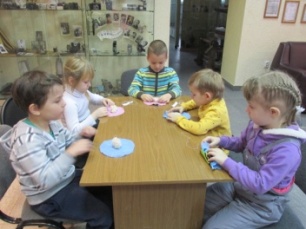 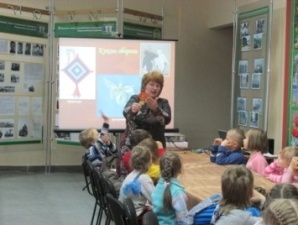 Предварительная работа:  экскурсия в музей Первомайский, подборка цветных тряпочек для поделки – оберег. Ход занятияВоспитатель рассказывает детям:- Знаменита осень  народным праздником «Покров».  Вам знакомо слово «Покров»? Как вы думаете, что оно обозначает?  (ответы детей, например, покрыть что-то, покрывало и т.п.) На Покров люди старались наблюдать за погодой, чтобы узнать какой будет зима. В этот день происходит наша первая встреча с зимой. В народе так и говорили:- «На Покров до обеда осень, а после обеда – зимушка - зима»; -«На Покров земля снегом покрывается, морозом одевается!»; -«Каков Покров, такова и зима!»; -  «Чини избу до покрова – не то не будет тепла».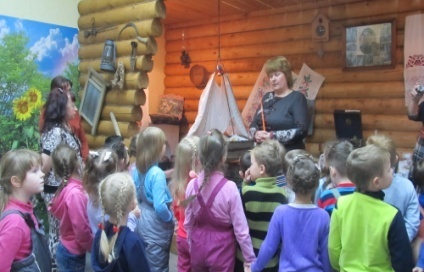 К Покрову люди  начинали  утеплять  жилье, конопатить избы, затыкать окна, приговаривая при этом  «Батюшка Покров, покрой нашу избу теплом, а меня добром», запасать дрова – готовились к настоящей зиме. В этот день в первый раз топят печки, пекут блинцы. Это называется «запекать углы». Для людей  Покров означал защиту, охрану  покоя в природе(урожай собран, заготовки сделаны, земля отдыхает до весны),  помощь в заботах о доме, о личной судьбе (с Покровом начинались свадьбы – не зря октябрь окрещен свадебником). С  Покрова  в деревне начиналось самое веселое время. Издавна  известны Покровские ярмарки. А какая ж ярмарка без карусели!Игра – хоровод «Карусель» Еле-еле закружились карусели….Игра «Заря - заряница» (по принципу «Гори, гори ясно»)Правила игры. Выбираются двое водящих. Водящие, и играющие стоят по кругу с каруселью. Затем идут хороводом и поют:                                                   Заря – заряница,Красная девица,По полю ходила,Ключи обронила,Ленты расписные.Один. Два, три – не воронь,А беги как огонь!На последние слова водящие бегут в разные стороны. Кто первый возьмет освободившуюся ленточку, тот и победитель, а оставшийся выбирает себе следующего напарника.Воспитатель: На Покровской ярмарке можно было увидеть всякого товару, видимо – невидимо. Красивые разноцветные  платки, шали всегда радовали покупателей. Посмотрите, какие красивые платки (показывает детям платок, шаль).С наступлением холодов девушки и женщины надевали на голову платок, а земля покрывалась снегом, как снежным покрывалом. Такие головные уборы носили в старину. Они были украшением одежды.Загадки детям.Отгадайте, какими цветами украшали платки и шали?                                                                  ***Вот чудесные цветыНебывалой красотыЯркие, пахучиеАй, ай, ай колючие! (Розы)***Стоит в поле кудряшка –Белая рубашка,Сердечко золотое.Что это такое? (Ромашка)***Не зовет на переменуИ обратно на урок,Потому что это простоГолубой лесной цветок. (Колокольчик)Веселая игра «Платок - покров» 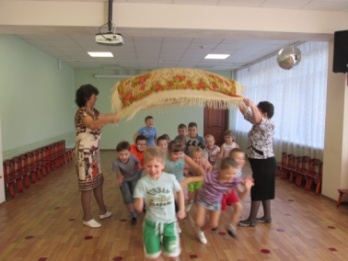 Правила игры. Ведущие взрослые изображают ворота, в руках платок. На слова:«Батюшка Покров, мою голову покрой! Заступись, охрани, утеши» Платок – покров поднимается вверх, а дети должны  пробежать   под ним. Перейти  с одной стороны площадки по очереди девочки и мальчики.Игра «Кружева» Правила игры. Играющие выбирают двух водящих, один – «челнок», другой – «ткач». Остальные встают парами, образуя круг. Пары берут друг друга за руки и делают  «Ворота». «Челнок», по сигналу «ткача», начинает бегать змейкой, не пропуская ни одни ворота, а «ткач» его догоняет. Если «ткач» догонит «Челнок» прежде чем он добежит до конца круга, то становится «челноком». «Ткач» выбирается из других играющих. 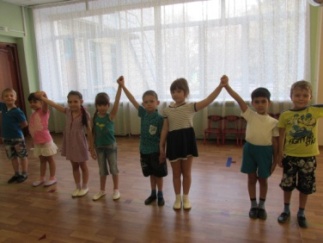 Игра «Узнай, кто»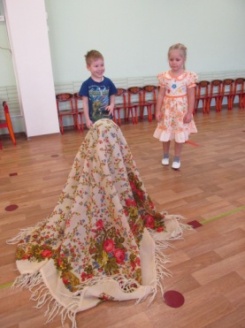 Правила игры. Дети встают в круг и закрывают глаза. Взрослый ставит в центр круга ребенка и прячет под шалью (платком). Дети открывают глаза и отгадывают, кто спрятан под шалью. Воспитатель: Сегодня я вас познакомила с праздником «Покров», который стал, особенно почитаем в России.  В народе так и говорили: «Весело Покров проведешь – друзей себе найдешь!».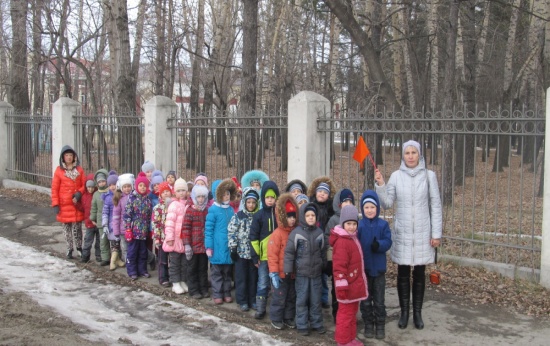 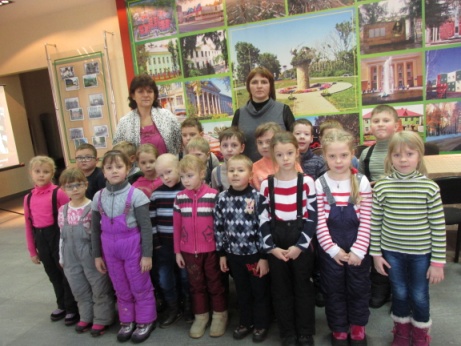 